 
Vyhodnotenie 10. ročníka súťaže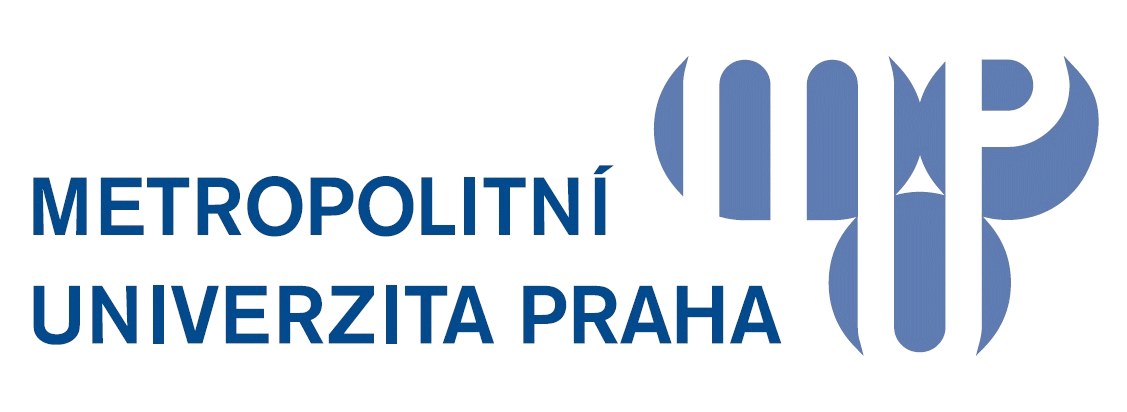 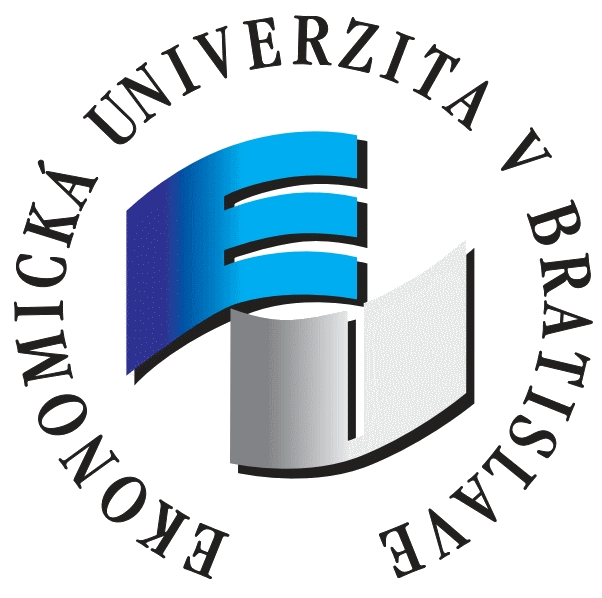 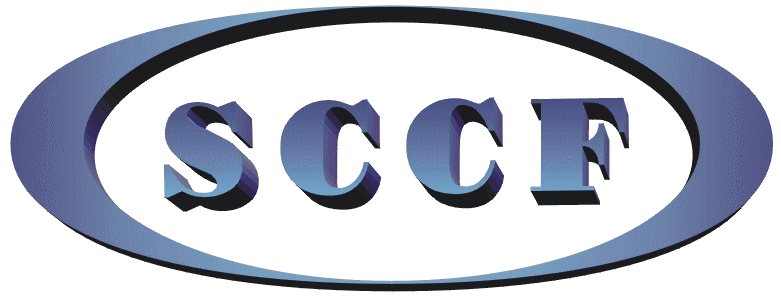 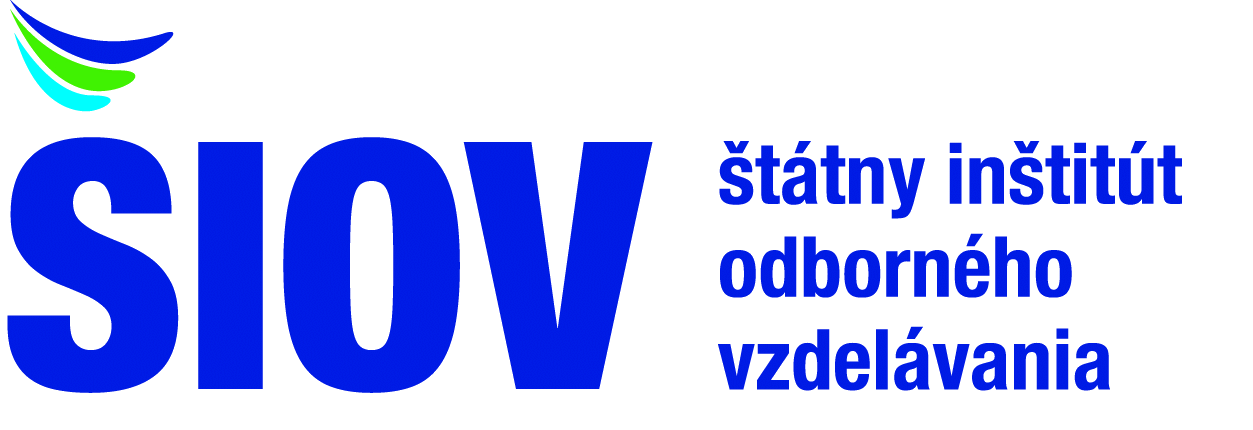  „Najlepší podnikateľský zámer“ s medzinárodnou účasťouŠtátny inštitút odborného vzdelávania, odbor Finančnej gramotnosti, Slovenské centrum cvičných firiem a podpory smerovania mládeže spolu s Katedrou pedagogiky Ekonomickej univerzity v Bratislave a v partnerstve s Metropolitnou univerzitou Praha zrealizoval desiaty ročník celoslovenskej súťaže 
„Najlepší podnikateľský zámer“ žiakov cvičných firiem s medzinárodnou účasťou. Súťažné podklady žiaci mohli poslať do 30. septembra 2022.  Zaslané podnikateľské zámery nemajú byť totožné s predmetom podnikania už založenej cvičnej firmy. Porota hodnotila dodržanie zadaných podmienok súťaže a štruktúry podnikateľského zámeru, originalitu nápadu, výber mena a loga potenciálneho podnikateľského subjektu, opis produktu, analýzu trhu, marketingový plán, personálny plán, finančný plán, SWOT analýza, reálnosť PZ a stručný podnikateľský zámer v anglickom jazyku v rozsahu jednej A4 strany.Tento rok sme pre autorov podnikateľských zámerov pripravili aj podporné online semináre na tému „Ako napísať dobrý podnikateľský zámer“.Súťaž bola vyhodnotená odbornou komisiou, ktorej členmi boli zástupcovia z Ekonomickej univerzity v Bratislave, Metropolitnej univerzity Praha a Slovenského centra cvičných firiem. Bodové hodnotenie súťaže je zverejnené na web sídle SCCF.  Vyhlásenie víťazov 10. ročníka súťaže „Najlepší podnikateľský zámer žiakov cvičných firiem s medzinárodnou účasťou“ a ocenenie prvých troch bolo zrealizované na Medzinárodnom veľtrhu cvičných firiem Slovensko 2022 v priestoroch Kia Slovensko Vzdelávacie stredisko Gbeľany dňa 19. októbra 2022 počas vyhlásenia víťazov všetkých súťaží cvičných firiem 2022.Víťazom srdečne gratulujeme.V Bratislave 21. októbra  2022            Slovenské centrum cvičných firiem